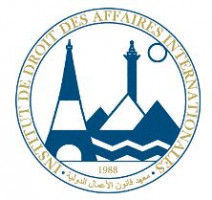 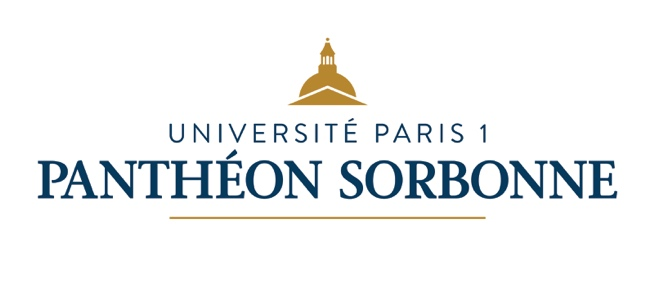 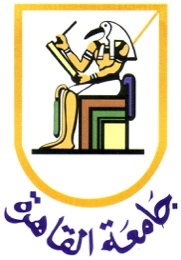 INSTITUT DE DROIT DES AFFAIRES INTERNATIONALES LICENCE 3 - 2023-2024TRAVAUX DIRIGÉS DE DROIT DES CONTRATS SPECIAUXM. Christophe ALLEAUMEChargée de travaux dirigés : Alaa ABD EL HAFIZFICHE 8 / LE MANDATDOCUMENTATION :1. Sur la qualification de mandat Contrat d’impressario : nonCass., com., 22 mai 1991, n°88-15796Contrat de courtage : pas nécessairementCass., civ. 1, 18 octobre 2005, n° 03-12229 Contrat de courtage en vins : ouiCass., com., 13 mai 2003, n° 00-21555 
2. Sur la révision judiciaire du prix du mandat :Cass., civ. 1, 19 janvier 1970, n°68-13859 3. Sur l’exécution du mandat (responsabilité)Cass, com., 7 juillet 1992, n° 90-17950Cass., civ. 1, 26 février 2020, n° A 19-12.335 (les étudiants profiteront de cet arrêt pour se familiariser avec la nouvelle forme de rédaction des arrêts de la Cour de cassation)Les étudiants prépareront un commentaire comparé des deux arrêts suivants : Cass., civ. 1, 18 octobre 2005, n° 03-12229  et Cass., com., 13 mai 2003, n° 00-21555Cour de cassation, chambre commerciale, 22 mai 1991 
N° de pourvoi: 88-15796REPUBLIQUE FRANCAISE

AU NOM DU PEUPLE FRANÇAISSur le moyen unique pris en ses trois branches : Attendu qu'il résulte des énonciations du jugement attaqué (tribunal de commerce de Châteauroux, 11 mai 1988), rendu en dernier ressort, que M. Larry Y..., artiste de variétés, a formé opposition à une injonction de payer prise à son encontre au profit de la société Scalen disc, qui lui réclamait le prix de fabrication de disques promotionnels extraits de l'un de ses albums ; Attendu que, la société Scalen disc reproche au jugement d'avoir accueilli l'opposition de M. Y..., alors, selon le pourvoi, d'une part, que le Tribunal, qui relève ainsi tous les éléments d'un mandat liant M. Y... à son agent artistique en vue de la commande et qui n'en a pas moins jugé que l'artiste n'avait pas passé commande des disques litigieux a violé l'article 1134 du Code civil par refus d'application, ensemble l'article 1998 du même Code ; alors, d'autre part, que le Tribunal ayant retenu que la commande, passée par l'expert artistique de M. Y... n'avait pu l'être sans l'accord ou l'aval de ce dernier, lequel a du reste reçu livraison des disques qui en étaient l'objet et dont la maquette portait le nom, avait l'obligation de rechercher si la société n'avait pas agi sous l'empire d'une erreur légitime caractérisant un mandat apparent ; qu'en omettant de procéder à de telles recherches, le Tribunal a privé sa décision de base légale au regard du principe error communis facit jus ; alors, enfin, qu'il résulte des articles L. 762-3 et suivants du Code du travail que l'agent artistique est un commerçant procédant habituellement au placement des artistes ; qu'en retenant, par des considérations au demeurant imprécises, que de telles fonctions faisaient à la société Scalen disc l'obligation de " prendre à son compte les problèmes " de l'artiste Y... dans tous les domaines de sa carrière, le Tribunal, qui n'indique nullement de quels éléments il retire sa conviction procède par pure affirmation et prive sa décision de tout motif violant de la sorte l'article 455 du nouveau Code de procédure civile ; Mais attendu, en premier lieu, que, sauf dispositions particulières du contrat et dont il incombe à celui qui s'en prévaut d'apporter la preuve, l'impresario ou agent artistique, qui a pour mission d'opérer le placement de l'artiste, agit non comme mandataire de ce dernier mais en qualité d'intermédiaire et, comme tel, est seul tenu des engagements qu'il prend à l'égard des tiers ; Attendu, en deuxième lieu, qu'il ne résulte pas du jugement que la société Scalen disc, qui n'a pas soutenu devant les juges du fond avoir agi sous l'empire d'une erreur légitime produite par l'apparence du mandat, ait rapporté la preuve de l'existence d'un mandat entre M. Y... et M. X... ; Attendu, enfin, que la responsabilité de M. X... n'étant pas recherchée dans l'instance, l'étendue de ses obligations à l'égard de M. Y..., dès lors qu'il n'en était pas le mandataire, est sans incidence sur la solution du litige ; D'où il suit qu'irrecevable, comme étant nouveau et mélangé de fait et de droit, en sa deuxième branche, le moyen n'est pas fondé pour le surplus ; PAR CES MOTIFS : REJETTE le pourvoi Cour de cassation, chambre civile 1, 18 octobre 2005 
N° de pourvoi: 03-12229 REPUBLIQUE FRANCAISE

AU NOM DU PEUPLE FRANÇAISLA COUR DE CASSATION, PREMIERE CHAMBRE CIVILE, a rendu l'arrêt suivant :Sur le moyen unique, pris en sa première branche : Vu l'article 1984 du Code civil ; Attendu que la qualité de courtier n'emporte pas nécessairement celle de mandataire ; Attendu que Mlle X..., se plaignant des conditions dans lesquelles la société Télécom service mobile (TSM) lui aurait proposé la souscription d'un abonnement auprès de la société France Télécom mobiles services (FTMS), a demandé la condamnation de cette dernière à lui payer des dommages-intérêts ; que la société FTMS, aux droits de laquelle se trouve la société Orange services, a elle-même assigné en intervention forcée M. Y..., pris en sa qualité de liquidateur judiciaire de la société TSM ; Attendu que pour accueillir la demande de Mlle X..., l'arrêt attaqué retient que si la société Orange estime n'avoir commis aucune faute et rejette la responsabilité des faits en cause sur la société TSM, elle entend néanmoins voir déclarer que cette dernière est son courtier, ce qui emporte l'obligation pour elle de supporter les éventuelles conséquences des agissements de cette société réputés faits en son nom même si elle n'y a pas participé directement ; Qu'en statuant ainsi, la cour d'appel a violé le texte susvisé ; PAR CES MOTIFS, et sans qu'il y ait lieu de statuer sur l'autre branche du moyen : CASSE ET ANNULE, mais seulement en ce qu'il a alloué la somme de 228,67 euros de dommages-intérêts à Mlle X..., l'arrêt rendu le 10 décembre 2002, entre les parties, par la cour d'appel de Versailles ; Cour de cassation, chambre commerciale, 13 mai 2003 
N° de pourvoi: 00-21555 
REPUBLIQUE FRANCAISE

AU NOM DU PEUPLE FRANÇAISLA COUR DE CASSATION, CHAMBRE COMMERCIALE, FINANCIERE ET ECONOMIQUE, a rendu l'arrêt suivant : Sur le moyen unique, pris en ses deux branches : Attendu, selon l'arrêt déféré (Bordeaux, 18 septembre 2000), que la société d'Exploitation bureau de courtage d'Aquitaine, en sa qualité de courtier (le courtier), a proposé un lot de vin à la société Châteaux en Bordeaux (l'acheteur) et que cette offre a été confirmée par un bordereau de courtage ; qu'ultérieurement l'acheteur a dénoncé le contrat de vente et que le courtier a demandé le règlement de sa commission puis assigné à cette fin l'acheteur ; que la cour d'appel a accueilli la demande ; Attendu que l'acheteur reproche à l'arrêt d'avoir ainsi statué alors, selon le moyen : 1 / que l'usage conventionnel est supplétif de la volonté des parties ; qu'il s'applique, dès lors, que si la convention des parties ne l'a pas exclu ; que la libellé du bordereau que le courtier a émis, comporte, à côté d'un emplacement réservé à la signature du courtier, un emplacement pour la signature du vendeur et un emplacement pour la signature de l'acquéreur ; qu'en s'abstenant de rechercher si cette circonstance n'était pas propre à exclure l'usage qu'elle vise et qu'elle applique, la cour d'appel a privé sa décision de base légale sous le rapport des articles 1134 et 1135 du Code civil ; 2 / que dans ses conclusions d'appel, l'acheteur faisait valoir, sous l'intitulé "sur l'application de l'usage allégué au cas d'espèce", que, le libellé du bordereau que lui a adressé le courtier comportant, à côté de l'emplacement réservé à la signature du courtier, un emplacement réservé à la signature du vendeur et un emplacement réservé à la signature de l'acquéreur, la seule signature du courtier n'avait pas pu rendre la vente parfaite ; qu'en ne s'expliquant pas sur ce moyen, la cour d'appel a privé sa décision de motifs ; Mais attendu qu'après avoir relevé que le courtier a pour fonction de mettre en rapport un négociant-acheteur avec un producteur de vins pour négocier la récolte de ce dernier et qu'il agit en mandataire de l'une et l'autre parties, ce dont il résulte que l'acheteur comme le courtier étaient des professionnels exerçant dans le même secteur d'activité, l'arrêt retient que l'établissement et l'envoi, par le courtier au vendeur et à l'acheteur de la "lettre de confirmation" sans qu'il y ait de leur part un accord formel équivalait suivant l'usage ancien et constant en Bordelais, à une vente parfaite, sauf protestation dans un très bref délai fixé par les usages loyaux et constants de la profession à 48 heures de la réception de cette lettre dont l'envoi est à la charge du courtier ; que la cour d'appel a légalement justifié sa décision ; que le moyen n'est fondé en aucune de ses branches ; PAR CES MOTIFS : REJETTE le pourvoi ; Cour de cassation, chambre civile 1, 19 janvier 1970 
N° de pourvoi: 68-13859 REPUBLIQUE FRANCAISE

AU NOM DU PEUPLE FRANÇAIS

SUR LE MOYEN UNIQUE, PRIS EN SA PREMIERE BRANCHE : VU L'ARTICLE 1134 DU CODE CIVIL; ATTENDU QU'IL RESULTE DE CE TEXTE QUE LES JUGES NE PEUVENT REDUIRE LA SOMME QU'APRES LA FIN DU MANDAT, LE MANDANT A RECONNU LA DEVOIR AU MANDATAIRE A TITRE DE COMMISSION; ATTENDU QUE LE 27 AOUT 1964 LES EPOUX X... ONT DONNE, A L'AGENCE TAYLOR, MANDAT EXCLUSIF DE RECHERCHER UN ACQUEREUR POUR LEUR VILLA, AU PRIX MINIMUM DE 900000 FRANCS, AVEC PROMESSE D'UNE COMMISSION DE 5% SUR LE PRIX DE VENTE OBTENU; QU'EN JUIN 1965 L'AGENCE TAYLOR A PROPOSE UN ACQUEREUR AUX EPOUX X... QUI ONT REFUSE DE DONNER SUITE A CETTE PROPOSITION ET ONT VENDU LEUR IMMEUBLE A UN TIERS; QU'ILS ONT NEANMOINS RECONNU, PAR ACTE DU 16 JUILLET SUIVANT, DEVOIR A LA SOCIETE TAYLOR UNE SOMME DE 60000 FRANCS, A TITRE DE COMMISSION FORFAITAIRE; ATTENDU QUE L'ARRET ATTAQUE A REDUIT A 445000 FRANCS LA SOMME A PAYER PAR LES EPOUX X...; QU'EN STATUANT AINSI, LA COUR D'APPEL A VIOLE LE TEXTE SUSVISE; PAR CES MOTIFS, ET SANS QU'IL Y AIT LIEU DE STATUER SUR LA SECONDE BRANCHE : CASSE ET ANNULE L'ARRET RENDU ENTRE LES PARTIES PAR LA COUR D'APPEL D'AIX-EN-PROVENCE, LE 28 FEVRIER 1968; REMET, EN CONSEQUENCE, LA CAUSE ET LES PARTIES AU MEME ET SEMBLABLE ETAT OU ELLES ETAIENT AVANT LEDIT ARRET ET, POUR ETRE FAIT DROIT, LES RENVOIE DEVANT LA COUR D'APPEL DE NIMES Cour de cassation, chambre commerciale, 7 juillet 1992 
N° de pourvoi: 90-17950REPUBLIQUE FRANCAISE

AU NOM DU PEUPLE FRANÇAISSur le moyen unique, pris en ses trois branches : Attendu, selon l'arrêt confirmatif attaqué (Lyon, 4 mai 1990), que la société Lyon Lutèce rapide (le transporteur) a été chargée à deux reprises par la société Tissages Catin (société Catin) du transport et de la livraison, contre remboursement, de marchandises commandées par M. Sami X... ; que celui-ci à remis chaque fois au transporteur, en contrepartie des livraisons, des chèques assortis d'une note manuscrite demandant que la présentation au paiement soit différée ; que les deux chèques s'étant par la suite révélés sans provision et les réclamations de la société Catin ayant révélé que le destinataire n'était pas domicilié au lieu de livraison des marchandises, cette société a assigné le transporteur en responsabilité ; Attendu que le transporteur fait grief à l'arrêt d'avoir accueilli cette demande et de l'avoir condamné au paiement du prix des marchandises, alors, selon le pourvoi, d'une part, qu'il est constant que les marchandises ont été remises au destinataire convenu, lequel en a pris livraison après en avoir valablement payé le prix par la remise de chèques réguliers en la forme ; que l'obligation de livraison contre remboursement a été ainsi parfaitement remplie par le transporteur et qu'en le condamnant néanmoins à payer le montant des chèques qui se sont révélés sans provision, la cour d'appel a violé les articles 1782 et 1984 du Code civil ; alors, d'autre part, et en toute hypothèse, qu'en l'absence d'instruction précise de la part de l'expéditeur, le transporteur accepte valablement en paiement un chèque ordinaire régulier en la forme remis par le destinataire et dont il n'a pas à vérifier l'existence de provision ; qu'en l'espèce, en imputant à faute au transporteur de ne pas avoir tenu compte de l'éventualité de l'absence de provision des chèques remis par le destinataire accompagnés d'une demande de délai d'encaissement, la cour d'appel a méconnu les limites de l'obligation du transporteur et violé les articles 1782 et 1984 du Code civil ; alors, qu'au surplus, en présence des conclusions d'appel du transporteur, qui soutenait que le délai d'encaissement sollicité intéressait les seules relations commerciales de l'acheteur avec son vendeur et n'impliquait pas nécessairement l'absence de provision des chèques litigieux à la date de leur remise, la cour d'appel se devait de rechercher si, à la date de leur remise au transporteur, la provision des chèques était effectivement inexistante ; qu'à défaut de la constatation de cette absence de provision, elle n'a pas caractérisé la nullité desdits chèques ni la faute commise par le transporteur qui les a acceptés en paiement et dès lors entaché sa décision d'un défaut de base légale au regard des articles 3 et 28 du décret-loi du 30 octobre 1935 est patent ; Mais attendu qu'ayant relevé, par motifs propres et adoptés, que la livraison a été effectuée à deux reprises, non pas dans un local commercial mais directement dans le coffre d'une voiture garée dans la rue, et qu'en contrepartie de ces livraisons, le transporteur a accepté la remise de chèques assortis d'une demande de présentation différée au paiement, la cour d'appel, qui n'avait pas à effectuer des recherches qui ne lui avaient pas été demandées, a pu déduire de ses constatations que le transporteur avait commis une faute dans l'exécution du mandat qui lui avait été confié ; que le moyen ne peut être accueilli en aucune de ses branches ; PAR CES MOTIFS : REJETTE le pourvoi Cass., civ. 1, 26 février 2020, n° A 19-12.335 REPUBLIQUE FRANCAISE

AU NOM DU PEUPLE FRANÇAISARRÊT DE LA COUR DE CASSATION, PREMIÈRE CHAMBRE CIVILE, DU 26 FÉVRIER 2020 Mme X Y, domiciliée ..., ..., a formé le pourvoi n A 19-12.335 contre l'arrêt rendu le 18 octobre 2018 par la cour d'appel de Bordeaux (2 chambre civile), dans le litige l'opposant à la société Crédit agricole Aquitaine agence immobilière, société par actions simplifiée, dont le siège est ..., ..., exerçant sous l'enseigne Square habitat, défenderesse à la cassation. La demanderesse invoque, à l'appui de son pourvoi, le moyen unique de cassation annexé au présent arrêt. Le dossier a été communiqué au procureur général. Sur le rapport de Mme Champ, conseiller référendaire, les observations de Me Haas, avocat de Mme Y, de la SCP Gadiou et Chevallier, avocat de la société Crédit agricole Aquitaine agence immobilière, après débats en l'audience publique du 21 janvier 2020 où étaient présentes Mme Batut, président, Mme Champ, conseiller référendaire rapporteur, Mme Kamara, conseiller doyen, et Mme Randouin, greffier de chambre, la première chambre civile de la Cour de cassation, composée des président et conseillers précités, après en avoir délibéré conformément à la loi, a rendu le présent arrêt. Faits et procédure 1. Selon l'arrêt attaqué (Bordeaux, 18 octobre 2018), par acte sous seing privé du 21 janvier 2009, Mme Y a confié un mandat de gérance à la société Crédit agricole Aquitaine agence immobilière (le mandataire). Lui reprochant divers manquements à ses obligations contractuelles, Mme Y l’a assignée en responsabilité et indemnisation. Examen du moyen Sur le moyen unique, pris en sa première branche Énoncé du moyen 2. Mme Y fait grief à l'arrêt de rejeter ses demandes, alors « que le juge a l'obligation de ne pas dénaturer l'écrit qui lui est soumis ; que, selon le contrat de mandat liant les parties, "en cas de difficulté ou à défaut de paiement, le mandant donne mandat exprès au mandataire qui l'accepte, de diligenter tant en demande qu'en défense, toutes actions judiciaires, tous commandements, sommations, assignations et citations à comparaître devant tous tribunaux et toute commissions administratives, de concilier ou requérir jugements, les faire signifier et exécuter, se faire remettre tous titres ou pièces, le tout dans le respect du nouveau code de procédure civile et notamment de son article 828 et, sous réserve d'obtenir au préalable un mandat spécial, faire toute déclaration de créance" ; qu'il ressort de ces stipulations claires et précises que seules les déclarations de créances étaient soumises à l'exigence d'un mandat spécial ; que, dès lors, en considérant que l'engagement d'une procédure judiciaire était subordonné à ce que soit préalablement donné au mandataire un mandat spécial, pour en déduire qu'à défaut d'avoir reçu mandat, le mandataire n'avait pas commis de faute en n'engageant pas de procédure judiciaire à l'encontre des locataires défaillants, la cour d'appel a dénaturé le contrat de mandat du 21 janvier 2009 en violation du principe susvisé. » Réponse de la Cour Vu l’obligation pour le juge de ne pas dénaturer l’écrit qui lui est soumis : 3. Pour rejeter les demandes, l’arrêt retient que le mandat souscrit prévoyait qu’en cas de difficultés ou à défaut de paiement, le mandant donnait mandat exprès au mandataire de diligenter toutes actions judiciaires le tout dans le respect du nouveau code de procédure civile et notamment de son article 828 et sous réserve d’obtenir un mandat spécial. 4. En statuant ainsi, alors que le contrat stipule qu’en cas de difficulté ou à défaut de paiement, le mandant donne mandat exprès au mandataire qui l'accepte, de diligenter toutes actions judiciaires, tous commandements, sommations, assignations et citations à comparaître devant tous tribunaux et toutes commissions administratives, de concilier ou requérir jugements, les faire signifier et exécuter, se faire remettre tous titres ou pièces, le tout dans le respect du nouveau code de procédure civile et notamment de son article 828 et, sous réserve d'obtenir au préalable un mandat spécial, faire toute déclaration de créance, la cour d’appel, qui a dénaturé les termes clairs et précis du mandat, a violé le principe susvisé. PAR CES MOTIFS, et sans qu'il y ait lieu de statuer sur la seconde branche du moyen, la Cour : CASSE ET ANNULE, en toutes ses dispositions, l'arrêt rendu le 18 octobre 2018, entre les parties, par la cour d'appel de Bordeaux ; Remet l'affaire et les parties dans l'état où elles se trouvaient avant cet arrêt et les renvoie devant la cour d'appel de Bordeaux autrement composée ; Condamne la société Crédit agricole Aquitaine agence immobilière aux dépens ; DispositifEn application de l'article 700 du code de procédure civile, rejette la demande de la société Crédit agricole Aquitaine agence immobilière et la condamne à payer à Mme Y la somme de 3 000 euros. Dit que sur les diligences du procureur général près la Cour de cassation, le présent arrêt sera transmis pour être transcrit en marge ou à la suite de l'arrêt cassé ; Ainsi fait et jugé par la Cour de cassation, première chambre civile, et prononcé par le président en son audience publique du vingt six février deux mille vingt. 